ПАКЕТ ДОКУМЕНТOВДЛЯ НАЦІОНАЛЬНОЙ ВИЗЫ РЕСПУБЛИКИ КИПРКАТЕГОРИИ С (ТУРИЗМ)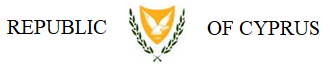                                            Application for Cyprus Visa                                                                         This application form is freeFamily members of EU, EEA or CH citizens or of UK nationals who are Withdrawal Agreement beneficiaries shall not fill in fields no 21, 22, 30, 31 and 32 (marked with *)Fields 1-3 shall be filled in in accordance with the data in the travel document № п/пНазвание документаПримечанияОднократная виза: Однократная виза: Однократная виза: 1.Оригинал паспорта для выезда за границу2. Заполненная анкетаФорма анкеты прилагается ниже или выдаётся в Консульском отделе при подаче документов. 3.2 цветные фотографии размером 3,5 х 4,5 см4.Квитанция про уплату визового сбора через терминал Консульства либо в отделении банкаСумма и реквизиты уточняются у сотрудника Консульского отдела.5. Копия внутреннего паспорта6.Письменное поручение, подписанное заявителемЕсли подача через доверенное лицо. Нотариальное заверение не обязательно. Доверенное лицо может подписать анкету от имени заявителя.7.Подтверждение бронирования билетов на Кипр и обратноБронирование не обязательно должно быть оплачено. Однако в индивидуальных случаях может потребоваться оплаченная бронь билетов в обоих направлениях.8.Подтверждение бронирования номера в гостинице либо арендуемого жилья, направленное на имейл Посольства непосредственно менеджментом отеля либо арендодателем с подписью/печатьюБронирование не обязательно должно быть оплачено. Альтернативой бронирования может быть оригинал либо копия официально заверенного приглашения (см. п.11 ниже).9.Справка с работы либо места учёбы на украинском или английском языке / копия пенсионного удостоверенияСправка с работы с указанием среднемесячной заработной платы или заработной платы за последние 6 месяцев.10.Выписка с банковского счёта в подтверждение наличия средств в размере эквивалента минимум 50€/сутки11.Оригинал либо копия официально заверенного приглашения от кипрской стороны с подтверждением финансового обеспечения поездки заявителя: его/её перелёта, проживания и т.д. В случае отсутствия у заявителя подтверждения наличия достаточного количества финансовых средств. Форма приглашения прилагается ниже.Внимание! Консульский отдел может на собственное усмотрение потребовать к поданному пакету дополнительные либо откорректированные документы.Внимание! Консульский отдел может на собственное усмотрение потребовать к поданному пакету дополнительные либо откорректированные документы.Внимание! Консульский отдел может на собственное усмотрение потребовать к поданному пакету дополнительные либо откорректированные документы.Многократная виза*:Многократная виза*:Многократная виза*:См. пакет документов для однократной визы + копия документа с детальным аргументированием необходимости осуществления многократных поездок на Кипр (напр., подтверждение наличия у заявителя недвижимости или бизнеса на Кипре и т.д.).*На период действия военного положения в Украине многократная виза выдаётся заявителю на основании документов, требуемых для однократной визы, т.е. без дополнительного обоснования необходимости осуществления неоднократных поездокСм. пакет документов для однократной визы + копия документа с детальным аргументированием необходимости осуществления многократных поездок на Кипр (напр., подтверждение наличия у заявителя недвижимости или бизнеса на Кипре и т.д.).*На период действия военного положения в Украине многократная виза выдаётся заявителю на основании документов, требуемых для однократной визы, т.е. без дополнительного обоснования необходимости осуществления неоднократных поездокСм. пакет документов для однократной визы + копия документа с детальным аргументированием необходимости осуществления многократных поездок на Кипр (напр., подтверждение наличия у заявителя недвижимости или бизнеса на Кипре и т.д.).*На период действия военного положения в Украине многократная виза выдаётся заявителю на основании документов, требуемых для однократной визы, т.е. без дополнительного обоснования необходимости осуществления неоднократных поездокВнимание! Консульский отдел может на собственное усмотрение потребовать к поданному пакету дополнительные либо откорректированные документы.Внимание! Консульский отдел может на собственное усмотрение потребовать к поданному пакету дополнительные либо откорректированные документы.Внимание! Консульский отдел может на собственное усмотрение потребовать к поданному пакету дополнительные либо откорректированные документы.1. Surname (Family name):    1. Surname (Family name):    1. Surname (Family name):    FOR OFFICIAL USE ONLY 
Date of application:Application number:Application lodged at:□   Embassy/consulate□   Service provider□   Commercial           intermediary □   Border (Name):     …………………...□   Other:File handled by:Supporting documents:□ Travel documents□ Means of subsistence□ Invitation□ TMI□ Means of transport
□ Other:Visa decision:□ Refused□ Issued:□ A□ C□ LTV□ Valid:From: Until:Number of entries:□ 1 □ 2 □ MultNumber of days:2. Surname at birth (Former family name(s)): 2. Surname at birth (Former family name(s)): 2. Surname at birth (Former family name(s)): FOR OFFICIAL USE ONLY 
Date of application:Application number:Application lodged at:□   Embassy/consulate□   Service provider□   Commercial           intermediary □   Border (Name):     …………………...□   Other:File handled by:Supporting documents:□ Travel documents□ Means of subsistence□ Invitation□ TMI□ Means of transport
□ Other:Visa decision:□ Refused□ Issued:□ A□ C□ LTV□ Valid:From: Until:Number of entries:□ 1 □ 2 □ MultNumber of days:3. First name (s) (Given name (s):3. First name (s) (Given name (s):3. First name (s) (Given name (s):FOR OFFICIAL USE ONLY 
Date of application:Application number:Application lodged at:□   Embassy/consulate□   Service provider□   Commercial           intermediary □   Border (Name):     …………………...□   Other:File handled by:Supporting documents:□ Travel documents□ Means of subsistence□ Invitation□ TMI□ Means of transport
□ Other:Visa decision:□ Refused□ Issued:□ A□ C□ LTV□ Valid:From: Until:Number of entries:□ 1 □ 2 □ MultNumber of days:4. Date of birth               (day–month - year):
 5. Place of birth:    6. Country of birth:
    7. Current nationality:
    Nationality at birth                  (if different):    Other nationalities:
FOR OFFICIAL USE ONLY 
Date of application:Application number:Application lodged at:□   Embassy/consulate□   Service provider□   Commercial           intermediary □   Border (Name):     …………………...□   Other:File handled by:Supporting documents:□ Travel documents□ Means of subsistence□ Invitation□ TMI□ Means of transport
□ Other:Visa decision:□ Refused□ Issued:□ A□ C□ LTV□ Valid:From: Until:Number of entries:□ 1 □ 2 □ MultNumber of days:8. Sex:
       □ Male
   □ Female9. Civil status:   □ Single  □ Married  □ Registered Partnership  □ Separated  □ Divorced    □ Widow(er)  □ Other (please specify): 9. Civil status:   □ Single  □ Married  □ Registered Partnership  □ Separated  □ Divorced    □ Widow(er)  □ Other (please specify): FOR OFFICIAL USE ONLY 
Date of application:Application number:Application lodged at:□   Embassy/consulate□   Service provider□   Commercial           intermediary □   Border (Name):     …………………...□   Other:File handled by:Supporting documents:□ Travel documents□ Means of subsistence□ Invitation□ TMI□ Means of transport
□ Other:Visa decision:□ Refused□ Issued:□ A□ C□ LTV□ Valid:From: Until:Number of entries:□ 1 □ 2 □ MultNumber of days:10. Parental authority (in case of minors) / legal guardian (surname, first name, address, if       different from applicant’s, telephone no., e-mail address, and nationality):10. Parental authority (in case of minors) / legal guardian (surname, first name, address, if       different from applicant’s, telephone no., e-mail address, and nationality):10. Parental authority (in case of minors) / legal guardian (surname, first name, address, if       different from applicant’s, telephone no., e-mail address, and nationality):FOR OFFICIAL USE ONLY 
Date of application:Application number:Application lodged at:□   Embassy/consulate□   Service provider□   Commercial           intermediary □   Border (Name):     …………………...□   Other:File handled by:Supporting documents:□ Travel documents□ Means of subsistence□ Invitation□ TMI□ Means of transport
□ Other:Visa decision:□ Refused□ Issued:□ A□ C□ LTV□ Valid:From: Until:Number of entries:□ 1 □ 2 □ MultNumber of days:11. National identity number where applicable:11. National identity number where applicable:11. National identity number where applicable:FOR OFFICIAL USE ONLY 
Date of application:Application number:Application lodged at:□   Embassy/consulate□   Service provider□   Commercial           intermediary □   Border (Name):     …………………...□   Other:File handled by:Supporting documents:□ Travel documents□ Means of subsistence□ Invitation□ TMI□ Means of transport
□ Other:Visa decision:□ Refused□ Issued:□ A□ C□ LTV□ Valid:From: Until:Number of entries:□ 1 □ 2 □ MultNumber of days:12. Type of travel document:
            □ Ordinary passport   □ Diplomatic passport    □ Service passport              □ Official passport      □ Special passport         □ Other travel document (please specify):12. Type of travel document:
            □ Ordinary passport   □ Diplomatic passport    □ Service passport              □ Official passport      □ Special passport         □ Other travel document (please specify):12. Type of travel document:
            □ Ordinary passport   □ Diplomatic passport    □ Service passport              □ Official passport      □ Special passport         □ Other travel document (please specify):FOR OFFICIAL USE ONLY 
Date of application:Application number:Application lodged at:□   Embassy/consulate□   Service provider□   Commercial           intermediary □   Border (Name):     …………………...□   Other:File handled by:Supporting documents:□ Travel documents□ Means of subsistence□ Invitation□ TMI□ Means of transport
□ Other:Visa decision:□ Refused□ Issued:□ A□ C□ LTV□ Valid:From: Until:Number of entries:□ 1 □ 2 □ MultNumber of days:13. Number of travel document: 14. Date of issue:
14. Date of issue:
15. Valid until: 15. Valid until: 15. Valid until: 15. Valid until: 16. Issued by (country):       17. Personal data of the family member who is an EU, EEA or CH citizen  or an UK national who is a Withdrawal Agreement  beneficiary,  if applicable:17. Personal data of the family member who is an EU, EEA or CH citizen  or an UK national who is a Withdrawal Agreement  beneficiary,  if applicable:17. Personal data of the family member who is an EU, EEA or CH citizen  or an UK national who is a Withdrawal Agreement  beneficiary,  if applicable:17. Personal data of the family member who is an EU, EEA or CH citizen  or an UK national who is a Withdrawal Agreement  beneficiary,  if applicable:17. Personal data of the family member who is an EU, EEA or CH citizen  or an UK national who is a Withdrawal Agreement  beneficiary,  if applicable:17. Personal data of the family member who is an EU, EEA or CH citizen  or an UK national who is a Withdrawal Agreement  beneficiary,  if applicable:17. Personal data of the family member who is an EU, EEA or CH citizen  or an UK national who is a Withdrawal Agreement  beneficiary,  if applicable:17. Personal data of the family member who is an EU, EEA or CH citizen  or an UK national who is a Withdrawal Agreement  beneficiary,  if applicable:Surname (Family name):  Surname (Family name):  Surname (Family name):  Surname (Family name):  First name (s) (Given name (s)):First name (s) (Given name (s)):First name (s) (Given name (s)):First name (s) (Given name (s)):Date of birth (day-month-year):
Date of birth (day-month-year):
Nationality:
Nationality:
Number of travel document or ID card:Number of travel document or ID card:Number of travel document or ID card:Number of travel document or ID card:18. Family relationship with an EU, EEA or CH citizen,  or an UK national who is a Withdrawal Agreement beneficiary,  if applicable:□ spouse    □ child    □ grandchild     □ dependent ascendant          □ Registered Partnership    □ other18. Family relationship with an EU, EEA or CH citizen,  or an UK national who is a Withdrawal Agreement beneficiary,  if applicable:□ spouse    □ child    □ grandchild     □ dependent ascendant          □ Registered Partnership    □ other18. Family relationship with an EU, EEA or CH citizen,  or an UK national who is a Withdrawal Agreement beneficiary,  if applicable:□ spouse    □ child    □ grandchild     □ dependent ascendant          □ Registered Partnership    □ other18. Family relationship with an EU, EEA or CH citizen,  or an UK national who is a Withdrawal Agreement beneficiary,  if applicable:□ spouse    □ child    □ grandchild     □ dependent ascendant          □ Registered Partnership    □ other18. Family relationship with an EU, EEA or CH citizen,  or an UK national who is a Withdrawal Agreement beneficiary,  if applicable:□ spouse    □ child    □ grandchild     □ dependent ascendant          □ Registered Partnership    □ other18. Family relationship with an EU, EEA or CH citizen,  or an UK national who is a Withdrawal Agreement beneficiary,  if applicable:□ spouse    □ child    □ grandchild     □ dependent ascendant          □ Registered Partnership    □ other18. Family relationship with an EU, EEA or CH citizen,  or an UK national who is a Withdrawal Agreement beneficiary,  if applicable:□ spouse    □ child    □ grandchild     □ dependent ascendant          □ Registered Partnership    □ other18. Family relationship with an EU, EEA or CH citizen,  or an UK national who is a Withdrawal Agreement beneficiary,  if applicable:□ spouse    □ child    □ grandchild     □ dependent ascendant          □ Registered Partnership    □ other19. Applicant’s home address and e-mail address:
      19. Applicant’s home address and e-mail address:
      19. Applicant’s home address and e-mail address:
      19. Applicant’s home address and e-mail address:
      19. Applicant’s home address and e-mail address:
      Telephone no.:
Telephone no.:
Telephone no.:
20. Residence in a country other than the country of current nationality:
      □ No □ Yes. Residence permit or equivalent ...........................  No............................. Valid until............................................
   20. Residence in a country other than the country of current nationality:
      □ No □ Yes. Residence permit or equivalent ...........................  No............................. Valid until............................................
   20. Residence in a country other than the country of current nationality:
      □ No □ Yes. Residence permit or equivalent ...........................  No............................. Valid until............................................
   20. Residence in a country other than the country of current nationality:
      □ No □ Yes. Residence permit or equivalent ...........................  No............................. Valid until............................................
   20. Residence in a country other than the country of current nationality:
      □ No □ Yes. Residence permit or equivalent ...........................  No............................. Valid until............................................
   20. Residence in a country other than the country of current nationality:
      □ No □ Yes. Residence permit or equivalent ...........................  No............................. Valid until............................................
   20. Residence in a country other than the country of current nationality:
      □ No □ Yes. Residence permit or equivalent ...........................  No............................. Valid until............................................
   20. Residence in a country other than the country of current nationality:
      □ No □ Yes. Residence permit or equivalent ...........................  No............................. Valid until............................................
   *21. Current ocupation:*21. Current ocupation:*21. Current ocupation:*21. Current ocupation:*21. Current ocupation:*21. Current ocupation:*21. Current ocupation:*21. Current ocupation:*22. Employer and employer’s address and telephone number. For students, name and address of educational establishment:*22. Employer and employer’s address and telephone number. For students, name and address of educational establishment:*22. Employer and employer’s address and telephone number. For students, name and address of educational establishment:*22. Employer and employer’s address and telephone number. For students, name and address of educational establishment:*22. Employer and employer’s address and telephone number. For students, name and address of educational establishment:*22. Employer and employer’s address and telephone number. For students, name and address of educational establishment:*22. Employer and employer’s address and telephone number. For students, name and address of educational establishment:*22. Employer and employer’s address and telephone number. For students, name and address of educational establishment:23. Purpose(s) of journey:□ Tourism   □ Business   □ Visiting family or friends    □ Cultural    □ Sports      □ Official visit     □ Medical reason    □ Study    □ Airport transit     □ Other (please specify):23. Purpose(s) of journey:□ Tourism   □ Business   □ Visiting family or friends    □ Cultural    □ Sports      □ Official visit     □ Medical reason    □ Study    □ Airport transit     □ Other (please specify):23. Purpose(s) of journey:□ Tourism   □ Business   □ Visiting family or friends    □ Cultural    □ Sports      □ Official visit     □ Medical reason    □ Study    □ Airport transit     □ Other (please specify):23. Purpose(s) of journey:□ Tourism   □ Business   □ Visiting family or friends    □ Cultural    □ Sports      □ Official visit     □ Medical reason    □ Study    □ Airport transit     □ Other (please specify):23. Purpose(s) of journey:□ Tourism   □ Business   □ Visiting family or friends    □ Cultural    □ Sports      □ Official visit     □ Medical reason    □ Study    □ Airport transit     □ Other (please specify):23. Purpose(s) of journey:□ Tourism   □ Business   □ Visiting family or friends    □ Cultural    □ Sports      □ Official visit     □ Medical reason    □ Study    □ Airport transit     □ Other (please specify):23. Purpose(s) of journey:□ Tourism   □ Business   □ Visiting family or friends    □ Cultural    □ Sports      □ Official visit     □ Medical reason    □ Study    □ Airport transit     □ Other (please specify):23. Purpose(s) of journey:□ Tourism   □ Business   □ Visiting family or friends    □ Cultural    □ Sports      □ Official visit     □ Medical reason    □ Study    □ Airport transit     □ Other (please specify):24. Additional information on purpose of stay: 24. Additional information on purpose of stay: 24. Additional information on purpose of stay: 24. Additional information on purpose of stay: 24. Additional information on purpose of stay: 24. Additional information on purpose of stay: 24. Additional information on purpose of stay: 24. Additional information on purpose of stay: 25. Member State of main destination (and other Member States of destination, if applicable):
25. Member State of main destination (and other Member States of destination, if applicable):
25. Member State of main destination (and other Member States of destination, if applicable):
25. Member State of main destination (and other Member States of destination, if applicable):
25. Member State of main destination (and other Member States of destination, if applicable):
25. Member State of main destination (and other Member States of destination, if applicable):
26. Member State of first entry: 26. Member State of first entry: 27. Number of entries requested:  □ Single entry                      □ Two entries                   □ Multiple entriesIntended date of arrival of the first intended stay in the Republic of Cyprus:  .............................................Intended date of departure from the Republic of Cyprus after the first intended stay: .......................................27. Number of entries requested:  □ Single entry                      □ Two entries                   □ Multiple entriesIntended date of arrival of the first intended stay in the Republic of Cyprus:  .............................................Intended date of departure from the Republic of Cyprus after the first intended stay: .......................................27. Number of entries requested:  □ Single entry                      □ Two entries                   □ Multiple entriesIntended date of arrival of the first intended stay in the Republic of Cyprus:  .............................................Intended date of departure from the Republic of Cyprus after the first intended stay: .......................................27. Number of entries requested:  □ Single entry                      □ Two entries                   □ Multiple entriesIntended date of arrival of the first intended stay in the Republic of Cyprus:  .............................................Intended date of departure from the Republic of Cyprus after the first intended stay: .......................................27. Number of entries requested:  □ Single entry                      □ Two entries                   □ Multiple entriesIntended date of arrival of the first intended stay in the Republic of Cyprus:  .............................................Intended date of departure from the Republic of Cyprus after the first intended stay: .......................................27. Number of entries requested:  □ Single entry                      □ Two entries                   □ Multiple entriesIntended date of arrival of the first intended stay in the Republic of Cyprus:  .............................................Intended date of departure from the Republic of Cyprus after the first intended stay: .......................................27. Number of entries requested:  □ Single entry                      □ Two entries                   □ Multiple entriesIntended date of arrival of the first intended stay in the Republic of Cyprus:  .............................................Intended date of departure from the Republic of Cyprus after the first intended stay: .......................................27. Number of entries requested:  □ Single entry                      □ Two entries                   □ Multiple entriesIntended date of arrival of the first intended stay in the Republic of Cyprus:  .............................................Intended date of departure from the Republic of Cyprus after the first intended stay: .......................................28. Fingerprints collected previously for the purpose of applying for a Schengen visa:      □ No           □ Yes Date, if known  ……………………..........    Visa sticker number, if known …………………….........28. Fingerprints collected previously for the purpose of applying for a Schengen visa:      □ No           □ Yes Date, if known  ……………………..........    Visa sticker number, if known …………………….........28. Fingerprints collected previously for the purpose of applying for a Schengen visa:      □ No           □ Yes Date, if known  ……………………..........    Visa sticker number, if known …………………….........28. Fingerprints collected previously for the purpose of applying for a Schengen visa:      □ No           □ Yes Date, if known  ……………………..........    Visa sticker number, if known …………………….........29. Entry permit for the final country of destination, where applicable:
Issued by  ...................................      Valid from ....................................   until ...................................
29. Entry permit for the final country of destination, where applicable:
Issued by  ...................................      Valid from ....................................   until ...................................
29. Entry permit for the final country of destination, where applicable:
Issued by  ...................................      Valid from ....................................   until ...................................
29. Entry permit for the final country of destination, where applicable:
Issued by  ...................................      Valid from ....................................   until ...................................
* 30. Surname and first name of the inviting person(s) in the Republic of Cyprus. If not applicable, name of hotel(s) or temporary accommodation(s) in the Republic of Cyprus:* 30. Surname and first name of the inviting person(s) in the Republic of Cyprus. If not applicable, name of hotel(s) or temporary accommodation(s) in the Republic of Cyprus:* 30. Surname and first name of the inviting person(s) in the Republic of Cyprus. If not applicable, name of hotel(s) or temporary accommodation(s) in the Republic of Cyprus:* 30. Surname and first name of the inviting person(s) in the Republic of Cyprus. If not applicable, name of hotel(s) or temporary accommodation(s) in the Republic of Cyprus:Address and e-mail address of  inviting person(s)/hotel(s) temporary accommodation(s):Address and e-mail address of  inviting person(s)/hotel(s) temporary accommodation(s):Address and e-mail address of  inviting person(s)/hotel(s) temporary accommodation(s):Telephone no:
*31. Name and address of inviting company/organization:
*31. Name and address of inviting company/organization:
*31. Name and address of inviting company/organization:
*31. Name and address of inviting company/organization:
Surname, first name, address, telephone no, and e-mail address of contact person in company/organisation:Surname, first name, address, telephone no, and e-mail address of contact person in company/organisation:Telephone no. of company/organisation:Telephone no. of company/organisation:*32. Cost of travelling and living during the applicant’s stay is covered:
*32. Cost of travelling and living during the applicant’s stay is covered:
*32. Cost of travelling and living during the applicant’s stay is covered:
*32. Cost of travelling and living during the applicant’s stay is covered:
□  by the applicant himself/herself Means of support:□ Cash□ Traveller’s cheques□ Credit card□ Pre-paid accomodation□ Pre-paid transport□ Other (please specify):□ by a sponsor (host, company, organisation), please specify:
□ referres to in field 30 or 31 □ other (please specify) Means of support:□ Cash□ Accomodation provided□ All expenses covered during the stay□ Pre-paid transport□ Other (please specify)□ by a sponsor (host, company, organisation), please specify:
□ referres to in field 30 or 31 □ other (please specify) Means of support:□ Cash□ Accomodation provided□ All expenses covered during the stay□ Pre-paid transport□ Other (please specify)□ by a sponsor (host, company, organisation), please specify:
□ referres to in field 30 or 31 □ other (please specify) Means of support:□ Cash□ Accomodation provided□ All expenses covered during the stay□ Pre-paid transport□ Other (please specify)I am aware that the visa fee is not refunded if the visa is refused.Applicable in case a multiple-entry visa is applied for:I am aware of the need to have an adequate travel medical insurance for my first stay and any subsequent visits to the territory of Member States.I am aware of and consent to the following: the collection of the data required by this application form and the taking of my photograph and, if applicable, the taking of fingerprints, are mandatory for the examination of the application; and any personal data concerning me which appear on the application form, as well as my fingerprints and my photograph will be supplied to the relevant authorities of the Member States and processed by those authorities, for the purposes of a decision on my application.Such data as well as data concerning the decision taken on my application or a decision whether to annul, revoke or extend a visa issued will be entered into, and stored in the Visa Information System (VIS) for a maximum period of five years, during which it will be accessible to the visa authorities and the authorities competent for carrying out checks on visas at external borders and within the Member States, immigration and asylum authorities in the Member States for the purposes of verifying whether the conditions for the legal entry into, stay and residence on the territory of the Member States are fulfilled, of identifying persons who do not or who no longer fulfil these conditions, of examining an asylum application and of determining responsibility for such examination. Under certain conditions the data will be also available to designated authorities of the Member States and to Europol for the purpose of the prevention, detection and investigation of terrorist offences and of other serious criminal offences. The authority of Cyprus responsible for processing the data is: Ministry of Foreign Affairs, Presidential Palace Ave., 1447, Nicosia, Tel. +357 22651000, fax +357 22661881, www.mfa.gov.cy.I am aware that I have the right to obtain, in any of the Member States, notification of the data relating to me recorded in the VIS and of the Member State which transmitted the data, and to request that data relating to me which are inaccurate be corrected and that data relating to me processed unlawfully be deleted. At my express request, the authority examining my application will inform me of the manner in which I may exercise my right to check the personal data concerning me and have them corrected or deleted, including the related remedies according to the national law of the Member State concerned. The national supervisory authority is Data Protection Authority in Cyprus, Iasonos str. 1, 1082, Nicosia, tel. +357 22818456, fax +357 22304565, e-mail: commissioner@dataprotection.gov.cy (dpo@mfa.gov.cy) will hear claims concerning the protection of personal data.I declare that to the best of my knowledge all particulars supplied by me are correct and complete. I am aware that any false statements will lead to my application being rejected or to the annulment of a visa already granted and may also render me liable to prosecution under the law of the Member State which deals with the application.I undertake to leave the territory of the Member States before the expiry of the visa, if granted. I have been informed that possession of a visa is only one of the prerequisites for entry into the European territory of the Member States. The mere fact that a visa has been granted to me does not mean that I will be entitled to compensation if I fail to comply with the relevant provisions of Article 6(1) of Regulation (EU) No 2016/399 (Schengen Borders Code) and I am therefore refused entry. The prerequisites for entry will be checked again on entry into the European territory of the Member States.I am aware that the visa fee is not refunded if the visa is refused.Applicable in case a multiple-entry visa is applied for:I am aware of the need to have an adequate travel medical insurance for my first stay and any subsequent visits to the territory of Member States.I am aware of and consent to the following: the collection of the data required by this application form and the taking of my photograph and, if applicable, the taking of fingerprints, are mandatory for the examination of the application; and any personal data concerning me which appear on the application form, as well as my fingerprints and my photograph will be supplied to the relevant authorities of the Member States and processed by those authorities, for the purposes of a decision on my application.Such data as well as data concerning the decision taken on my application or a decision whether to annul, revoke or extend a visa issued will be entered into, and stored in the Visa Information System (VIS) for a maximum period of five years, during which it will be accessible to the visa authorities and the authorities competent for carrying out checks on visas at external borders and within the Member States, immigration and asylum authorities in the Member States for the purposes of verifying whether the conditions for the legal entry into, stay and residence on the territory of the Member States are fulfilled, of identifying persons who do not or who no longer fulfil these conditions, of examining an asylum application and of determining responsibility for such examination. Under certain conditions the data will be also available to designated authorities of the Member States and to Europol for the purpose of the prevention, detection and investigation of terrorist offences and of other serious criminal offences. The authority of Cyprus responsible for processing the data is: Ministry of Foreign Affairs, Presidential Palace Ave., 1447, Nicosia, Tel. +357 22651000, fax +357 22661881, www.mfa.gov.cy.I am aware that I have the right to obtain, in any of the Member States, notification of the data relating to me recorded in the VIS and of the Member State which transmitted the data, and to request that data relating to me which are inaccurate be corrected and that data relating to me processed unlawfully be deleted. At my express request, the authority examining my application will inform me of the manner in which I may exercise my right to check the personal data concerning me and have them corrected or deleted, including the related remedies according to the national law of the Member State concerned. The national supervisory authority is Data Protection Authority in Cyprus, Iasonos str. 1, 1082, Nicosia, tel. +357 22818456, fax +357 22304565, e-mail: commissioner@dataprotection.gov.cy (dpo@mfa.gov.cy) will hear claims concerning the protection of personal data.I declare that to the best of my knowledge all particulars supplied by me are correct and complete. I am aware that any false statements will lead to my application being rejected or to the annulment of a visa already granted and may also render me liable to prosecution under the law of the Member State which deals with the application.I undertake to leave the territory of the Member States before the expiry of the visa, if granted. I have been informed that possession of a visa is only one of the prerequisites for entry into the European territory of the Member States. The mere fact that a visa has been granted to me does not mean that I will be entitled to compensation if I fail to comply with the relevant provisions of Article 6(1) of Regulation (EU) No 2016/399 (Schengen Borders Code) and I am therefore refused entry. The prerequisites for entry will be checked again on entry into the European territory of the Member States.I am aware that the visa fee is not refunded if the visa is refused.Applicable in case a multiple-entry visa is applied for:I am aware of the need to have an adequate travel medical insurance for my first stay and any subsequent visits to the territory of Member States.I am aware of and consent to the following: the collection of the data required by this application form and the taking of my photograph and, if applicable, the taking of fingerprints, are mandatory for the examination of the application; and any personal data concerning me which appear on the application form, as well as my fingerprints and my photograph will be supplied to the relevant authorities of the Member States and processed by those authorities, for the purposes of a decision on my application.Such data as well as data concerning the decision taken on my application or a decision whether to annul, revoke or extend a visa issued will be entered into, and stored in the Visa Information System (VIS) for a maximum period of five years, during which it will be accessible to the visa authorities and the authorities competent for carrying out checks on visas at external borders and within the Member States, immigration and asylum authorities in the Member States for the purposes of verifying whether the conditions for the legal entry into, stay and residence on the territory of the Member States are fulfilled, of identifying persons who do not or who no longer fulfil these conditions, of examining an asylum application and of determining responsibility for such examination. Under certain conditions the data will be also available to designated authorities of the Member States and to Europol for the purpose of the prevention, detection and investigation of terrorist offences and of other serious criminal offences. The authority of Cyprus responsible for processing the data is: Ministry of Foreign Affairs, Presidential Palace Ave., 1447, Nicosia, Tel. +357 22651000, fax +357 22661881, www.mfa.gov.cy.I am aware that I have the right to obtain, in any of the Member States, notification of the data relating to me recorded in the VIS and of the Member State which transmitted the data, and to request that data relating to me which are inaccurate be corrected and that data relating to me processed unlawfully be deleted. At my express request, the authority examining my application will inform me of the manner in which I may exercise my right to check the personal data concerning me and have them corrected or deleted, including the related remedies according to the national law of the Member State concerned. The national supervisory authority is Data Protection Authority in Cyprus, Iasonos str. 1, 1082, Nicosia, tel. +357 22818456, fax +357 22304565, e-mail: commissioner@dataprotection.gov.cy (dpo@mfa.gov.cy) will hear claims concerning the protection of personal data.I declare that to the best of my knowledge all particulars supplied by me are correct and complete. I am aware that any false statements will lead to my application being rejected or to the annulment of a visa already granted and may also render me liable to prosecution under the law of the Member State which deals with the application.I undertake to leave the territory of the Member States before the expiry of the visa, if granted. I have been informed that possession of a visa is only one of the prerequisites for entry into the European territory of the Member States. The mere fact that a visa has been granted to me does not mean that I will be entitled to compensation if I fail to comply with the relevant provisions of Article 6(1) of Regulation (EU) No 2016/399 (Schengen Borders Code) and I am therefore refused entry. The prerequisites for entry will be checked again on entry into the European territory of the Member States.I am aware that the visa fee is not refunded if the visa is refused.Applicable in case a multiple-entry visa is applied for:I am aware of the need to have an adequate travel medical insurance for my first stay and any subsequent visits to the territory of Member States.I am aware of and consent to the following: the collection of the data required by this application form and the taking of my photograph and, if applicable, the taking of fingerprints, are mandatory for the examination of the application; and any personal data concerning me which appear on the application form, as well as my fingerprints and my photograph will be supplied to the relevant authorities of the Member States and processed by those authorities, for the purposes of a decision on my application.Such data as well as data concerning the decision taken on my application or a decision whether to annul, revoke or extend a visa issued will be entered into, and stored in the Visa Information System (VIS) for a maximum period of five years, during which it will be accessible to the visa authorities and the authorities competent for carrying out checks on visas at external borders and within the Member States, immigration and asylum authorities in the Member States for the purposes of verifying whether the conditions for the legal entry into, stay and residence on the territory of the Member States are fulfilled, of identifying persons who do not or who no longer fulfil these conditions, of examining an asylum application and of determining responsibility for such examination. Under certain conditions the data will be also available to designated authorities of the Member States and to Europol for the purpose of the prevention, detection and investigation of terrorist offences and of other serious criminal offences. The authority of Cyprus responsible for processing the data is: Ministry of Foreign Affairs, Presidential Palace Ave., 1447, Nicosia, Tel. +357 22651000, fax +357 22661881, www.mfa.gov.cy.I am aware that I have the right to obtain, in any of the Member States, notification of the data relating to me recorded in the VIS and of the Member State which transmitted the data, and to request that data relating to me which are inaccurate be corrected and that data relating to me processed unlawfully be deleted. At my express request, the authority examining my application will inform me of the manner in which I may exercise my right to check the personal data concerning me and have them corrected or deleted, including the related remedies according to the national law of the Member State concerned. The national supervisory authority is Data Protection Authority in Cyprus, Iasonos str. 1, 1082, Nicosia, tel. +357 22818456, fax +357 22304565, e-mail: commissioner@dataprotection.gov.cy (dpo@mfa.gov.cy) will hear claims concerning the protection of personal data.I declare that to the best of my knowledge all particulars supplied by me are correct and complete. I am aware that any false statements will lead to my application being rejected or to the annulment of a visa already granted and may also render me liable to prosecution under the law of the Member State which deals with the application.I undertake to leave the territory of the Member States before the expiry of the visa, if granted. I have been informed that possession of a visa is only one of the prerequisites for entry into the European territory of the Member States. The mere fact that a visa has been granted to me does not mean that I will be entitled to compensation if I fail to comply with the relevant provisions of Article 6(1) of Regulation (EU) No 2016/399 (Schengen Borders Code) and I am therefore refused entry. The prerequisites for entry will be checked again on entry into the European territory of the Member States.Place and date:......................................................Signature (signature of parental authority/legal guardian, if applicable):………………………………………….Signature (signature of parental authority/legal guardian, if applicable):………………………………………….Signature (signature of parental authority/legal guardian, if applicable):………………………………………….